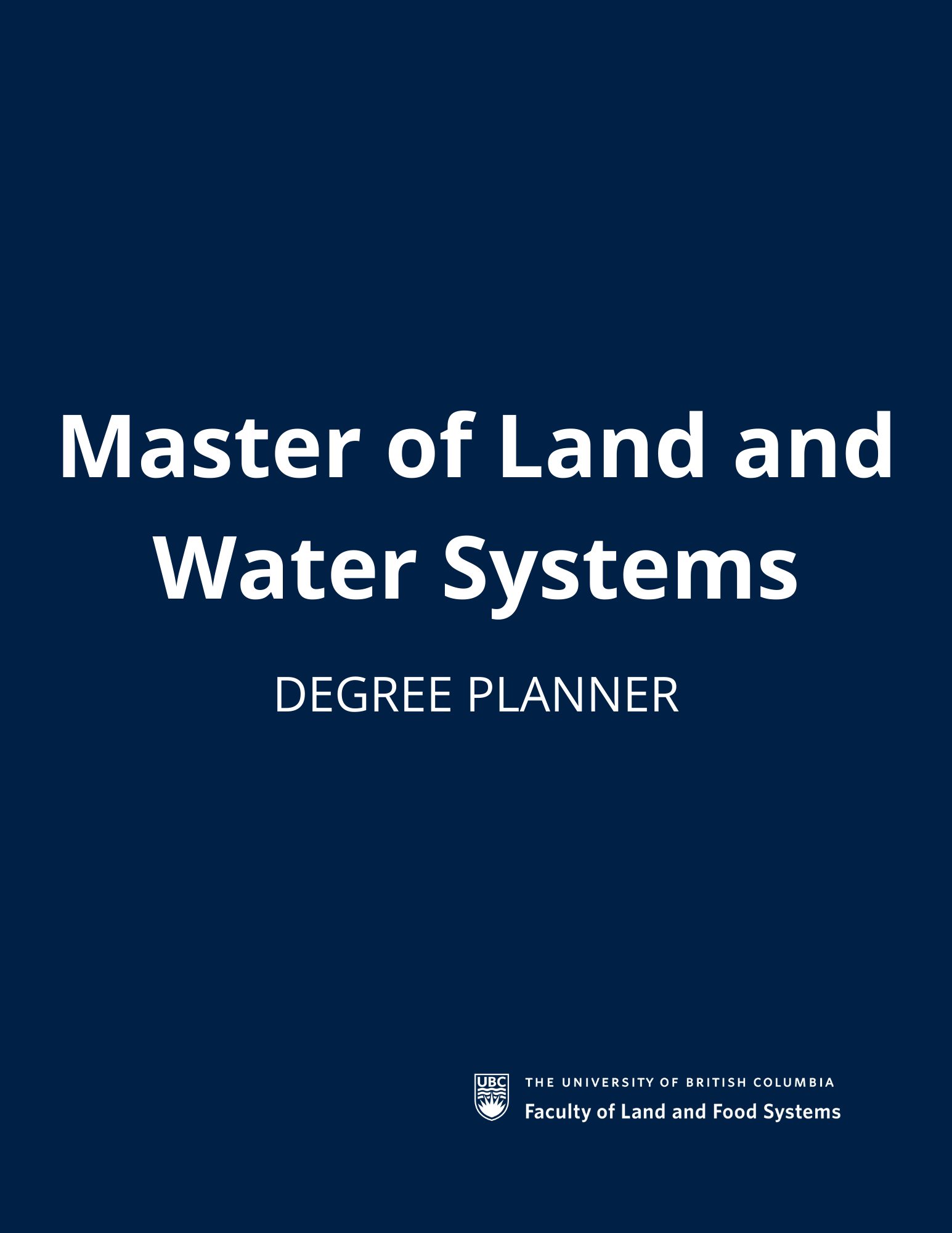 Personal InformationName: Student No.:Email Address:Program informationDegree: Master of Land and Water SystemsProgram: Land and Water SystemsProgram Advisor: How to use this degree planneRDegree summaryRequirementsWinter TERM 1 (September – December)*Note: Not all elective courses listed on the MLWS website are offered every academic year. We try to keep our website up to date but double-check the UBC Course Calendar to see if the course is offered during the duration of your program. Check that you have course prerequisites or equivalents. Other courses may be substituted with the permission of the MLWS Academic Coordinator. To register for courses, visit the UBC Student Service Centre (SSC).**Of the 33 course credits, 6 credits (1 elective course + required course FRE 302) may be at the 300 – 400 level, and 27 credits must be at the 500 – level or higher.***If you decide to take both LWS 515 and LWS 517, one will count as an elective. Please add it to the elective box in the table above. Winter TERM 2 (January – april)Summer Term (May – August)* Components of LWS 548 will be addressed throughout Winter Term 1 and Winter Term 2.Additional ResourcesCourses: https://mlws.landfood.ubc.ca/program-overview/courses/ Calendar MLWS page: http://www.calendar.ubc.ca/vancouver/index.cfm?tree=14,266,773,1450UBC SSC Courses: https://courses.students.ubc.ca/cs/courseschedule?pname=subjarea&tname=subj-all-departments RequirementsMinimumTakenTotal Credits33Required Credits21Elective Credits12CoursesAcademic TermCreditsLWS 501 – Advanced Soil Processes3LWS 510 – Land and Water Seminar Series1-23AT LEAST ONE OF:LWS 515 – Watershed ScienceOR:LWS 517 – Land and Water Resources Evaluation3Program electives *33TOTAL (First Term)15CoursesAcademic Term CreditsLWS 510 – Land and Water Seminar Series1-2-LWS 550 – Professional Communication Strategies23FRE 302 – Small Business Management23Program Electives33TOTAL (Second Term)12CoursesAcademic TermCreditsLWS 548 – Major Project *1-26TOTAL (Summer Term)6